APPLICATION FORM FOR EDGE PROGRAMME  (A Joint Initiative between Energy Market Authority and Singapore Institute of Technology to advance applied R&D to enhance the adoption and exploitation of distributed power generation in Singapore)All information is treated in confidence. The information is furnished with the understanding that it shall be used or disclosed for evaluation, reference and reporting purposes.SECTION I: PROJECT DETAILS Host Organisation refers to a company under the Companies’ Act and is in the energy and power related industries. 2 Lead PI refers to Lead Principal Investigator who is the person to be named in the Letter of Award as the Lead Principal Investigator for the project.3 Co-PI refers to Co-Principal Investigator who is the person to be named in the Letter of Award as a Co-Principal Investigator for the project.4 Collaborator refers to any company, institution, incorporated body or other industry or academic collaborator, which is not the employer organisation of the Lead Principal Investigator or the Co-Principal Investigator but is to be engaged in the project in collaboration with the Host Organisation. A Collaborator is not eligible to receive any part of the funding for the project.SECTION II: PROJECT SUMMARY / ABSTRACTIn no more than 1,000 words, please provide a succinct description of the proposal. The summary / abstract should include the following: the novelty and significance of the research, the approach and feasibility of the project, such as industrial relevance and impact.SECTION III: DETAILS OF PROJECT PROPOSALGive a description of the intended project in no more than 10 pages (Arial, Font Size 10, single line spacing). The proposal should address the following: Research ObjectivesClearly state the problem(s) / challenge(s) and how the proposal addresses them. Explain why the proposed research is significant.Preliminary Work / State of Current ResearchPlease describe prior and ongoing work that is related and/or relevant to this proposal and any preliminary results that would help support this proposal. Describe the state of current research for the proposed project, how it is done today and what is the state-of-the-art? Who are the leading parties / companies studying the problem, and what are the limitations of their current approaches?Proposed Approach and MethodologyWhat is your research approach and how it differs from what others are working on? Explain why you think your proposal will be successful and describe the novelty of the research. Indicate, as project deliverables, the expected intellectual properties (IPs) and technologies that will be developed.  The proposal should include a comparison against other existing market solutions and relevant patents in similar domain. Further elaborations can be provided under Section IV Project Implementation.Highlight the technical challenges and how you plan to overcome them.Application PotentialWhat are the potential applications of the research outcome(s)? Describe how the proposed R&D solutions would be translated to SIT’s Punggol microgrid and be commercialised beyond the test-bedding phase (e.g. identify current and future market size, trends and growth potential, scalability).Please suggest how the collaborator(s) could apply the project’s deliverables. Team CompositionWhat are the roles and contributions of the Project Team / Personnel? Why are you and your team members particularly qualified to do this? Briefly describe the plans for interaction among the team member(s) and with collaborators in achieving the research objectives.Relevant track records and capabilities of individual researchers in the team and any unique competitive advantages could be highlighted.Detailed CVs for the Project Team shall be attached as Annex B in the application.References cited should be provided at the end of the document. Proposal should be sufficiently self-contained for an assessment without further reference to other materials.Please attach your research proposal to this application form as a separate document – Annex A (page count excludes the references and annexes).  SECTION IV: PROJECT IMPLEMENTATION The proposed implementation will be used for performance assessment of the project. Satisfactory progress is required for continued disbursements of funds.Outcomes & Deliverables: What are the possible measurable and tangible outcomes achievable from this research? What are the targets for key performance indicators that can be used to measure success at mid-term review and at completion of the project? If successful, how would this generate value for Singapore (such as enhancing the capabilities in power engineering and micro-grids, as well as potential commercialisation opportunities? Project Implementation SchedulePlease shade (in grey) the time periods occupied by work on specific project milestones and deliverables (example below), along with a brief description where possible.  In addition, please indicate which partner will be involved for each specific milestones or deliverables. Deliverables refer to the objectives indicated in your project proposal. This is to clearly state what is expected to be achieved and delivered at the end of the project.Please add more rows if necessary.Intellectual Properties (IPs) Applicants shall submit declarations and details such as Background IPs that are required for technology acquisition, payment of licensing fees, and purchase of copyrights/trademarks/patents and explain how they are relevant and required for the proposed development test-bed.SECTION V: PROPOSED BUDGET AND JUSTIFICATIONSPlease provide a detailed and itemised breakdown of the proposed budget, and you are advised to consult your Finance Department / Office of Research (ORE) / Innovation and Enterprise Office (IEO) or equivalent to ensure that the proposed budget is in accordance to your organisation’s Human Resources and Finance guidelines. Sufficient details and justifications should be provided for each request and items in the budget must be directly relevant to the proposed project. Please note that the duration of funding is capped at three years.Overall Proposed BudgetProposed Budget BreakdownEOM for research staff who are employed specifically to conduct and support R&D content of the project. Research Fellows are research staff with PhD qualifications. Research Associate / Research Assistant / Research Technician or staff of equivalent qualifications are staff to be deployed in the work under the research (who participate in the research by performing mainly technical tasks as well as providing support functions distinct from the work carried out by the Investigators). At the point of entry, Research Associate / Research Assistant/ Research Technician will typically not be required to possess PhD qualifications. This generally refers to one-time expenses required to integrate the solution onto a test-bedding platform. Typically, refers to customisation, alteration works and requisite hardware for hardening of existing infrastructure.Cash / In-kind contribution (by Host Organisation and other organisations involved in the project)*Please list each item separately for clarity, and add more rows if required.SECTION VI: DECLARATION OF OTHER FUNDING SUPPORTAll grants currently held or being appliedPlease provide the details (all fields mandatory) for all grants currently held or submitted for consideration by the Lead PI, all Co-PIs and Collaborators listed in the last three (3) years. These include those supported by and/or applied to universities, other public funding agencies or foundations. There should be no parallel submissions.All PIs, Co-PIs and Collaborators must be accounted for under this section, please indicate “N.A.” if there are no currently awarded grants or grants being applied for.All other resourcesPlease provide details on the funding or other resources to be provided by any organisation(s) for the applied grant.SECTION VII: SUGGESTED REVIEWERSPlease suggest three reviewers from the relevant industry who meet the following criteria: Have relevant experience within his/her field of expertise in the relevant industryWell-informed of existing and emerging trends and technologies within the industry he/she belongsResearchers or university academics with good track record in research and innovation may also be nominated as reviewers.

The project team must ensure that suggested reviewers are not directly or indirectly involved in the proposed project.The application should not be sent to the following persons:SECTION VIII: Undertaking by Lead Principal Investigator, all Co-Principal Investigators and CollaboratorsIn signing the application, the project team / personnel UNDERTAKE, on any Grant Award, to:ensure that a proposal with similar research aims has not been awarded research funding by another funding agency;ensure that the funding is acknowledged in all publications;ensure all publications arising from research wholly or partly funded be forwarded to the EDGE Programme Office;provide the Singapore Government, public sector agencies and SIT a non-exclusive, non-transferable, perpetual, irrevocable, worldwide, royalty-free right and licence to use, modify, reproduce and distribute the Foreground IP for non-commercial, research and development and/or educational purposes only; and provide the Singapore Government, public sector agencies and SIT with information, including data and statistics, pertaining to the project when requested.We declare that the facts stated in this application and the accompany information are true. This is an original and latest version of the proposal. We also declare that no other versions of this proposal (or parts thereof) with similar objectives, scope, deliverables or outcome have been or will be submitted to any other funding bodies.Please add more rows if required,SECTION IX: Undertaking by Host OrganisationIn signing the Grant Application, the Host Organisation UNDERTAKES, on any Grant Award, to:support and agree to this proposal being carried out by the Applicant in the Host Organisation;ensure that the funds provided are used for the appropriate purposes;ensure that all necessary licenses and approvals have been obtained or are being sought;ensure that all budget requests, including EOM, are in accordance with Host Organisation’s prevailing HR policies and financial guidelines;provide the Singapore Government, public sector agencies and SIT a non-exclusive, non-transferable, perpetual, irrevocable, worldwide, royalty-free right and licence to use, modify, reproduce and distribute the Foreground IP for non-commercial, research and development and/or educational purposes only; and provide the Singapore Government, public sector agencies and SIT with information, including data and statistics, pertaining to the project when requested._________________________________________Name and Signature of Chief Executive Officer / Chief Technology Officer or equivalent*Date: * If the Lead PI / Applicant is the CEO / CTO or equivalent, UNDERTAKING by the applicant’s Reporting Officer is required.Technology Readiness Level (TRL) Definitions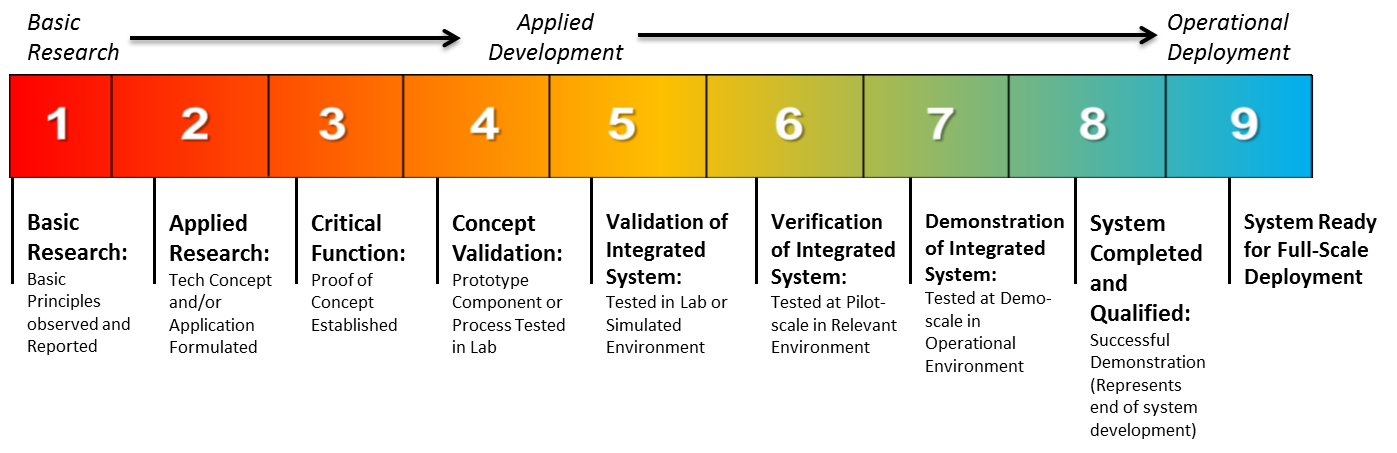 Please indicate the TRL range of the research project based on the table above.ANNEXESPlease attach the following annexes in pdf format, together with the Application Form to the EDGE Programme Office:ANNEX B: CURRICULUM VITAEPlease note the eligibility requirements. Lead PI must:Have a minimum of 9 months employment with a Singapore-based company;Fulfil at least 6 months of residency in Singapore over a period of 1 calendar year;Be an independent PI with a track record of leadership ability in coordinating research programs and providing mentorship to research team, as well as having productive research outcomes; andHave no outstanding reports from other national grants.Please use the format below to provide the required information on the research team. Please indicate “NA” beside the label field if the required information is not applicable. Please limit the CVs to 2 pages for each team member. The full publication list can be attached separately. Personal Particulars (Name, Title, NRIC/Passport No., Office Mailing Address, Email, Contact No.)Current Position & Past Employment History (Please provide full details, e.g. primary appointment, joint appointments; other academic appointments including those outside of Singapore; percentage of time spent in Singapore every year, if applicable)Employment HistoryAcademic qualifications (Indicate institution’s name and year degree awarded)Professional AwardsResearch interestsHighlight the top 5 publications in the last 5 years that pertains to the proposed project/programmePatents filed (related or unrelated to the study)Summary of the most relevant research outcomes from all previous grants (e.g. patents, awards, etc) [please limit to half a page]ANNEX C: COMPANY INFORMATION AND CONTACT DETAILSPlease also provide the ACRA BizFile of the company as reference.ANNEX D: QUAD CHARTThis section is strictly for SIT’s completion:This section is strictly for SIT’s completion:aProject ID: ____________________    a
Project Start Date: __________________aProject End Date:  __________________Proposal Title (specific and not more than 20 words):Duration of Project in years (max 3 years):Problem Statement(s) (please indicate):       Interconnected Micro-grids Architecture Design and Probabilistic Planning   Differentiated services / Heterogeneous Power Quality Micro-grid optimization (with respect to the electricity market) and Energy ManagementTotal Budget Requested:Total Budget Requested:(A) Amount Requested For Project *Please refer to the RFP document for more details.S$Host Organisation 1 : List of Project Team Members (Please add/delete rows where necessary)List of Project Team Members (Please add/delete rows where necessary)List of Project Team Members (Please add/delete rows where necessary)List of Project Team Members (Please add/delete rows where necessary)List of Project Team Members (Please add/delete rows where necessary)Role	NameDesignation Department & OrganisationContact details (Email address)% of time committed on projectLead PI 2Co-PI 3 (1)Co-PI (2)Co-PI (3)Collaborator 4 (1)Collaborator (2)Collaborator (3)SNResearch Milestones / Deliverables Organisation(s) InvolvedYear 1Year 1Year 1Year 1Year 2 Year 2 Year 2 Year 2 Year 3Year 3Year 3Year 3SNResearch Milestones / Deliverables Organisation(s) InvolvedQ1Q2Q3Q4Q1Q2Q3Q4Q1Q2Q3Q41e.g. Milestone 12e.g. Deliverable 1 3e.g. Milestone 2 4e.g. Deliverable 25e.g. Milestone 3 6e.g. Deliverable 3CategoryYear 1 (S$) Year 2 (S$) Year 3 (S$) Total (S$) Expenditure on Manpower (EOM)Equipment Other Operating Expenses (OOE) Overseas TravelResearch ScholarshipIntegration Costs for Test-Bedding of Solutions Grand Total (S$) EOM (e.g. Research Fellow / Research Associate / Research Assistant / Research Technician)EOM (e.g. Research Fellow / Research Associate / Research Assistant / Research Technician)EOM (e.g. Research Fellow / Research Associate / Research Assistant / Research Technician)EOM (e.g. Research Fellow / Research Associate / Research Assistant / Research Technician)EOM (e.g. Research Fellow / Research Associate / Research Assistant / Research Technician)EOM (e.g. Research Fellow / Research Associate / Research Assistant / Research Technician)EOM (e.g. Research Fellow / Research Associate / Research Assistant / Research Technician)EOM (e.g. Research Fellow / Research Associate / Research Assistant / Research Technician)Qualifying ItemsQualifying ItemsQualifying ItemsOrganisation(s)Budget Requested (S$)Budget Requested (S$)Budget Requested (S$)Total BudgetRequested (S$)Qualifying ItemsQualifying ItemsQualifying ItemsOrganisation(s)Year 1Year 2Year 3Total BudgetRequested (S$)1Research AssistantResearch Assistante.g. SIT2Programme Manager Programme Manager e.g. ABC Pte Ltd3SubtotalSubtotalSubtotalS$S$S$S$Justification(s)Justification(s)Justification(s)Justification(s)Justification(s)Justification(s)Equipment (Please provide breakdown of items and include GST where applicable.)Equipment (Please provide breakdown of items and include GST where applicable.)Equipment (Please provide breakdown of items and include GST where applicable.)Equipment (Please provide breakdown of items and include GST where applicable.)Equipment (Please provide breakdown of items and include GST where applicable.)Equipment (Please provide breakdown of items and include GST where applicable.)Equipment (Please provide breakdown of items and include GST where applicable.)Equipment (Please provide breakdown of items and include GST where applicable.)Qualifying ItemsQualifying ItemsQualifying ItemsOrganisation(s)Budget Requested (S$)Budget Requested (S$)Budget Requested (S$)Total BudgetRequested (S$)Qualifying ItemsQualifying ItemsQualifying ItemsOrganisation(s)Year 1Year 2Year 3Total BudgetRequested (S$)1e.g. SIT2e.g. ABC Pte Ltd3SubtotalSubtotalSubtotalS$S$S$S$Justification(s)Justification(s)Justification(s)Justification(s)Justification(s)Justification(s)OOE (Please provide breakdown of items and include GST where applicable.)OOE (Please provide breakdown of items and include GST where applicable.)OOE (Please provide breakdown of items and include GST where applicable.)OOE (Please provide breakdown of items and include GST where applicable.)OOE (Please provide breakdown of items and include GST where applicable.)OOE (Please provide breakdown of items and include GST where applicable.)OOE (Please provide breakdown of items and include GST where applicable.)OOE (Please provide breakdown of items and include GST where applicable.)Qualifying ItemsQualifying ItemsQualifying ItemsOrganisation(s)Budget Requested (S$)Budget Requested (S$)Budget Requested (S$)Total BudgetRequested (S$)Qualifying ItemsQualifying ItemsQualifying ItemsOrganisation(s)Year 1Year 2Year 3Total BudgetRequested (S$)1e.g. SIT2e.g. ABC Pte Ltd3SubtotalSubtotalSubtotalS$S$S$S$Justification(s)Justification(s)Justification(s)Justification(s)Justification(s)Justification(s)Overseas TravelOverseas TravelOverseas TravelOverseas TravelOverseas TravelOverseas TravelOverseas TravelOverseas TravelQualifying ItemsQualifying ItemsQualifying ItemsOrganisation(s)Budget Requested (S$)Budget Requested (S$)Budget Requested (S$)Total BudgetRequested (S$)Qualifying ItemsQualifying ItemsQualifying ItemsOrganisation(s)Year 1Year 2Year 3Total BudgetRequested (S$)1e.g. SIT2e.g. ABC Pte Ltd3SubtotalSubtotalSubtotalS$S$S$S$Justification(s)Justification(s)Justification(s)Justification(s)Justification(s)Justification(s)Research ScholarshipResearch ScholarshipResearch ScholarshipResearch ScholarshipResearch ScholarshipResearch ScholarshipResearch ScholarshipResearch ScholarshipQualifying ItemsQualifying ItemsQualifying ItemsOrganisation(s)Budget Requested (S$)Budget Requested (S$)Budget Requested (S$)Total BudgetRequested (S$)Qualifying ItemsQualifying ItemsQualifying ItemsOrganisation(s)Year 1Year 2Year 3Total BudgetRequested (S$)1e.g. SIT2e.g. ABC Pte Ltd3SubtotalSubtotalSubtotalS$S$S$S$Justification(s)Justification(s)Justification(s)Justification(s)Justification(s)Justification(s)Integration Costs for Test-bedding of Solutions (e.g. hardening of network infrastructure at Pulau Ubin Micro-grid Test-bed, or other relevant sites, to facilitate test-bedding of solutions)Integration Costs for Test-bedding of Solutions (e.g. hardening of network infrastructure at Pulau Ubin Micro-grid Test-bed, or other relevant sites, to facilitate test-bedding of solutions)Integration Costs for Test-bedding of Solutions (e.g. hardening of network infrastructure at Pulau Ubin Micro-grid Test-bed, or other relevant sites, to facilitate test-bedding of solutions)Integration Costs for Test-bedding of Solutions (e.g. hardening of network infrastructure at Pulau Ubin Micro-grid Test-bed, or other relevant sites, to facilitate test-bedding of solutions)Integration Costs for Test-bedding of Solutions (e.g. hardening of network infrastructure at Pulau Ubin Micro-grid Test-bed, or other relevant sites, to facilitate test-bedding of solutions)Integration Costs for Test-bedding of Solutions (e.g. hardening of network infrastructure at Pulau Ubin Micro-grid Test-bed, or other relevant sites, to facilitate test-bedding of solutions)Integration Costs for Test-bedding of Solutions (e.g. hardening of network infrastructure at Pulau Ubin Micro-grid Test-bed, or other relevant sites, to facilitate test-bedding of solutions)Integration Costs for Test-bedding of Solutions (e.g. hardening of network infrastructure at Pulau Ubin Micro-grid Test-bed, or other relevant sites, to facilitate test-bedding of solutions)Qualifying ItemsQualifying ItemsQualifying ItemsOrganisation(s)Budget Requested (S$)Budget Requested (S$)Budget Requested (S$)Total BudgetRequested (S$)Qualifying ItemsQualifying ItemsQualifying ItemsOrganisation(s)Year 1Year 2Year 3Total BudgetRequested (S$)1e.g. SIT2e.g. ABC Pte Ltd3SubtotalSubtotalSubtotalS$S$S$S$Justification(s)Justification(s)Justification(s)Justification(s)Justification(s)Justification(s)CategoryCategoryItem and Description QuantityAmountBy OrganisationCashExpenditure on Manpower (EOM)e.g. Research Fellow for 2 years1$100,000XXX Pte LtdCashCashCashEquipmentCashCashCashOther Operating Expenses (OOE) CashCashIn-KindExpenditure on Manpower (EOM)e.g. Manager John Tan for 2 years, 200 hours per year1$50,000XXX Pte LtdIn-KindIn-KindIn-KindEquipment In-KindIn-KindIn-KindOther Operating Expenses (OOE)In-KindIn-KindGrand Total (S$)Grand Total (S$)Declared For / Awarded toGrant IDProject TitleFunding AgencyStatus (Awarded / Applied)Total Amount Awarded /  Applied for (S$)Years of SupportDuration    (dd/mm/yyyy to dd/mm/yyyy)Type of ResourcesFunding OrganisationsDuration of Support (Years)Expiry Date (MMYYYY)Reviewer NameOrganisation / DesignationContact Details 
(include email address)RelationshipExpertise(s)S/NSalutationLast NameFirst NameOrganisation/DesignationReason(s)Name of ApplicantSignatureDate SignedLead Principal Investigator<Name of Applicant>Co-Principal Investigator<Name of Applicant>Co-Principal Investigator<Name of Applicant>Co-Principal Investigator<Name of Applicant>Collaborator<Name of Applicant>Collaborator<Name of Applicant>Collaborator<Name of Applicant>Comments (if any):TRLDescriptionDefinition0IdeaUnproven concept, no testing has been performed1Basic ResearchBasic principles postulated and observed but no experimental proof available2Applied ResearchConcept and application have been formulated3Critical FunctionFirst laboratory test completed; proof of concept4Concept ValidationSmall scale prototype built in a laboratory environment, technology validated in laboratory5Validation of Integrated SystemComponent and/or validation in a relevant environment6Verification of Integrated SystemSystem model or prototype tested in intended environment close to expected performance7Demonstration SystemOperating in operational environment at pre-commercial scale8System Completed and QualifiedManufacturing issues solved9Full commercial applicationTechnology available for consumersTRL LevelStart of the projectEnd of the projectItemRemarksDescriptionANNEX A Mandatory for all applicationsDetailed research proposal (in PDF Format) – refer to Section III of the application form. Limited to 10 pages.ANNEX BMandatory for all applicationsCurriculum vitaes of all team members – limited to 2 pages maximum per CV, excluding full publication list.ANNEX CMandatory for all applicationsCompany information and contact person details of Host Organisation for correspondence regarding this application. Please attach the ACRA BizFile as reference.ANNEX DMandatory for all applicationsQuad Chart Template (in PDF Format).ANNEX EMandatory for all applicationsLetter(s) of support: letters from all partner organisations to state their roles and contributions to the research.ANNEX FMandatory for all applicationsOther supporting documents (if any)Company InformationCompany InformationRegistered Company NameUnique Entity Name (UEN)RevenueEmployment SizeCorrespondence AddressKey Contact PersonName:Designation:Email Address:Contact Number: Need(s)Why was the project being done? How did it contribute to the objective(s) of the RFP?Who will benefit from the project?Approach & AssumptionsWhat was your approach?What are your underlying strategic assumptions and its basis? Are they valid in Singapore’s context?Benefit(s)What was the outcome of the project? How did you measure success?How are the outcomes being commercialised?Start TRL = <>; End TRL = <>Need(s)How does your project stand out compared to other similar projects? Please cite references.Are there risk factors involved? Does your project take the risk factors into account?